КОМИТЕТ ПО ДЕЛАМ СПОРТА И ФИЗИЧЕСКОЙ КУЛЬТУРЫ МИНИСТЕРСТВА КУЛЬТУРЫ И СПОРТА РК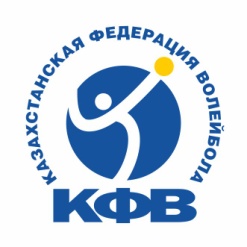 НАЦИОНАЛЬНЫЙ ОЛИМПИЙСКИЙ КОМИТЕТКАЗАХСТАНСКАЯ ФЕДЕРАЦИЯ ВОЛЕЙБОЛА  Финал XXIV Чемпионата Республики Казахстан по пляжному волейболу среди ЖЕНСКИХ команд